ISTITUTO COMPRENSIVO STATALE DI CAPPELLA MAGGIORE (TV)COMUNI DI CAPPELLA MAGGIORE - COLLE UMBERTO - FREGONA - SARMEDEVia Livel, n° 101  -  31012  CAPPELLA MAGGIORE (TV) Tel.  0438/580563-930284 - Fax 0438/932056 - C.F.  84002210262  - C.M. TVIC817005sito web: www.iccappellamaggiore.edu.it -   e-mail tvic817005@istruzione.it -  PEC: tvic817005@pec.istruzione.itComunicato n. Cappella Maggiore, 07.09.2023Ai Genitori degli/lle alunni/eScuola Sec. di I grado di Cappella MaggioreBacheca registro elettronicoSito internetOGGETTO: Organizzazione Scuola Secondaria di I grado di Cappella Maggiore - a.s 2023-2024.Gentili Genitori,in occasione della ripresa delle attività scolastiche, desidero informarVi relativamente all’organizzazione della scuola.Per l'intero anno scolastico, tutti gli alunni entreranno dall’ingresso principale, disponendosi in fila indiana.Cinque minuti prima dell’inizio delle lezioni i ragazzi saranno accolti dal docente della prima ora.Per motivi di sicurezza, si fa presente alle SS.LL. che, nell’accompagnare o nel riprendere i ragazzi, è vietato oltrepassare con le macchine i cancelli di ingresso. All’interno del cortile gli alunni troveranno le rastrelliere porta biciclette per riporre il loro mezzo.È importantissimo rispettare queste indicazioni per la sicurezza di tutti gli studenti che accedono al plesso. Inoltre, chiedo la Vostra collaborazione nel far sì che i Vostri figli arrivino a scuola a ridosso dell’orario di inizio delle lezioni. Causa inizio lavori in Via delle Mure (strada che porta al Campo sportivo), per l’intero mese di settembre e comunque fino a fine lavori, anche l’uscita da scuola sarà per tutti sarà dall’ingresso principale. Sarà data opportuna comunicazione del ripristino dell’uscita in Via delle mure (cancelletto campo allenamento di calcio).L’orario definitivo delle lezioni settimanale sarà di 30 ore (5 ore dal lunedì al sabato), secondo la seguente articolazione:Da mercoledì 13 a sabato 16 settembre l’orario delle lezioni sarà dalle ore 8.00 alle ore 11.55; le materie e il materiale da portare sarà comunicato agli/lle alunni/e il primo giorno di scuola. Relativamente all’orario delle settimane successive seguiranno altre comunicazioni.Dal primo giorno di scuola il servizio di scuolabus sarà attivo, sia per l’andata che per il ritorno.Materiale da portare il primo giorno (mercoledì 13 settembre):Classi 1^A e 1^B e la 3^B: uno zainetto con un block-notes, un astuccio e la merenda per la ricreazione.Classe 2^A: la sacca di motorio contenente scarpe pulite da utilizzare solo in palestra e abbigliamento sportivo, e uno zainetto con un block-notes, un astuccio e la merenda per la ricreazione.Classe 3^A: uno zainetto con il taccuino, un astuccio e la merenda per la ricreazione.Per quanto riguarda l’acquisto del materiale (soprattutto per gli alunni delle classi Prime) si chiede cortesemente di attendere le indicazioni che saranno date nei primi giorni di scuola dagli insegnanti, mentre si fa presente che il diario scolastico verrà fornito dalla scuola.RingraziandoVi per la collaborazione, porgo distinti saluti.IL DIRIGENTE SCOLASTICO									            Dott. Elvio Poloni     Firma autografa sostituita a mezzo stampa       ai sensi dell’art. 3, c. 2 del D.L.gs. 39/93ARTICOLAZIONE DELLE ORESUONO DELLA CAMPANASuono della prima campana7.55Inizio delle lezioni e prima ora8.00Seconda ora9.00Terza ora9.55Ricreazione10.50Quarta ora11.05Quinta ora12.05Termine delle lezioni13.00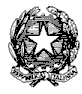 